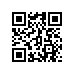 О допуске к государственной итоговой аттестации студентов образовательной программы «Компьютерная безопасность» МИЭМ НИУ ВШЭПРИКАЗЫВАЮ:Допустить к государственной итоговой аттестации студентов 6 курса образовательной программы «Компьютерная безопасность», специальности 10.05.01 «Компьютерная безопасность» МИЭМ НИУ ВШЭ, очной формы обучения, в связи с завершением освоения образовательной программы в полном объеме, согласно списку (приложение) c 28 октября 2019 г.И.о. директора, научный руководитель МИЭМ НИУ ВШЭ									Е.А.КрукРегистрационный номер: 2.15-02/2210-02Дата регистрации: 22.10.2019